Lesson 6: Construction Techniques 4: Parallel and Perpendicular LinesLet’s use tools to draw parallel and perpendicular lines precisely.6.1: Math Talk: TransformationsEach pair of shapes is congruent. Mentally identify a transformation or sequence of transformations that could take one shape to the other.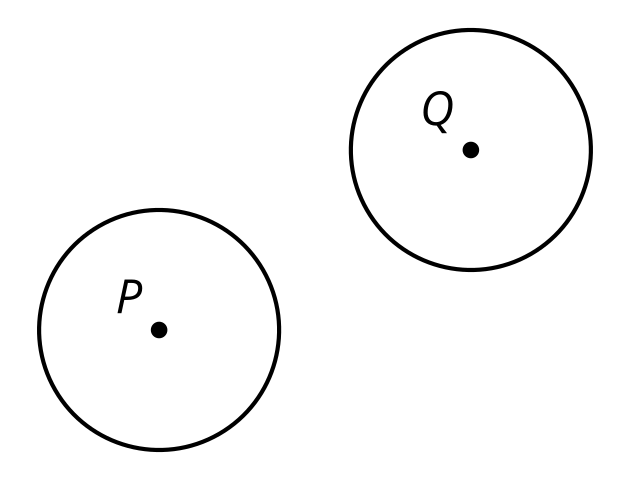 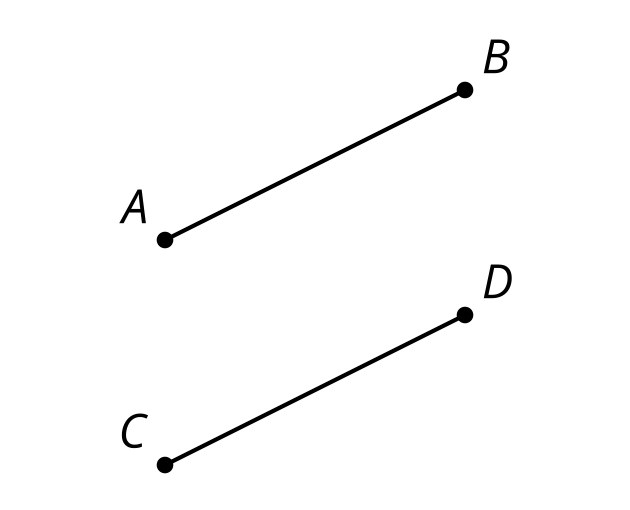 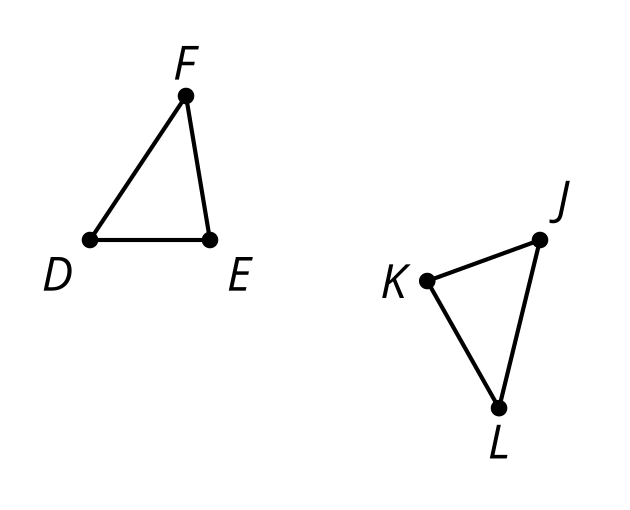 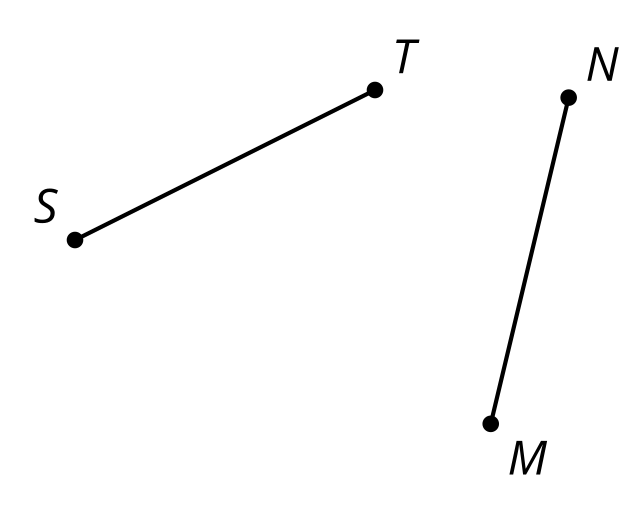 6.2: Standing on the Shoulders of GiantsHere is a line  and a point  not on the line. Use straightedge and compass moves to construct a line perpendicular to line  that goes through point . Be prepared to share your reasoning.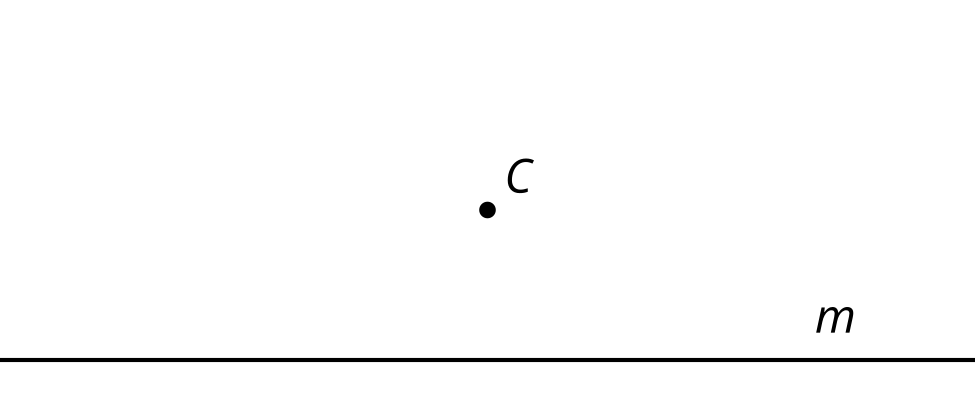 Are you ready for more?The line segment  has a length of 1 unit. Construct its perpendicular bisector and draw the point where this line intersects our original segment . How far is this new point from ?We now have 3 points drawn. Use a pair of points to construct a new perpendicular bisector that has not been drawn yet and label its intersection with segment . How far is this new point from ?If you repeat this process of drawing new perpendicular bisectors and considering how far your point is from A, what can you say about all the distances?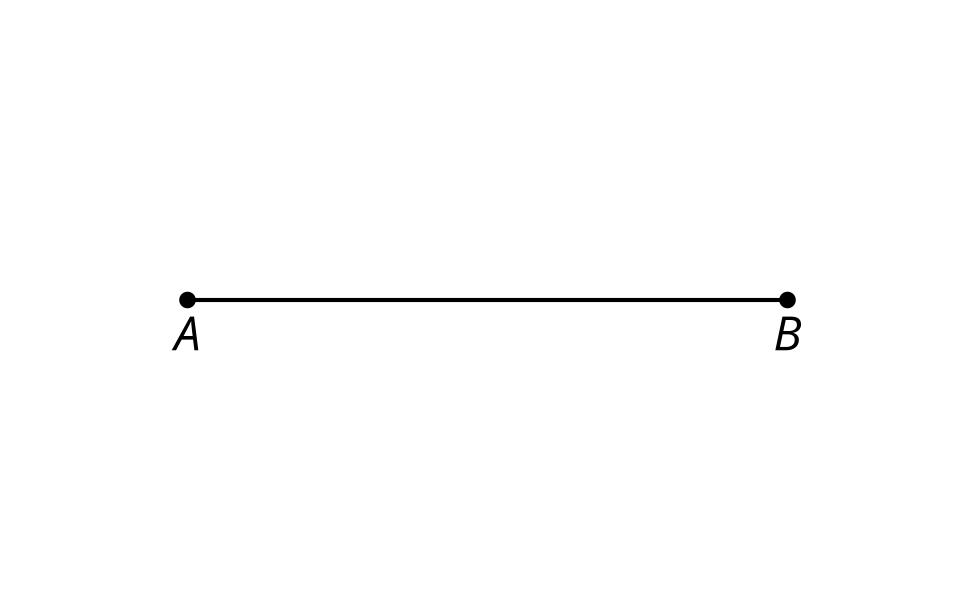 6.3: Parallel Constructions ChallengeHere is a line  and a point  not on the line. Use straightedge and compass moves to construct a line parallel to line  that goes through point . 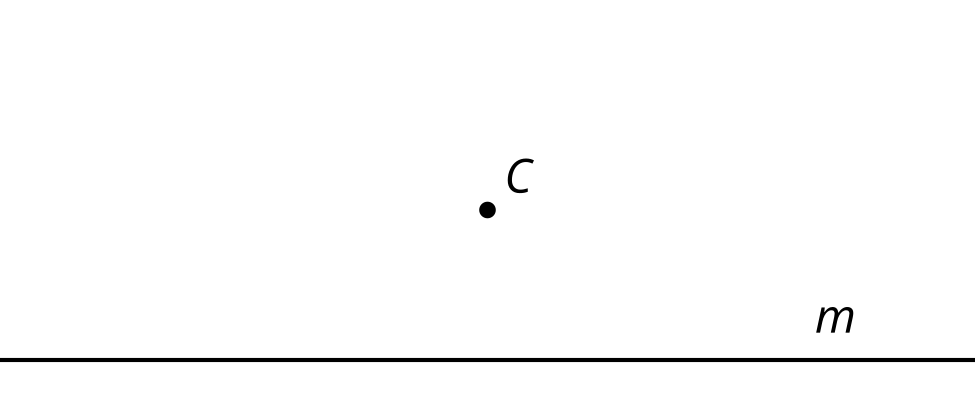 Lesson 6 SummaryWhen we write the instructions for a construction, we can use a previous construction as one of the steps. We now know 2 new constructions that are made up of a sequence of moves.Perpendicular lines are lines that meet at a 90 degree angle.Parallel lines are lines that don’t intersect. One way to make parallel lines is to draw 2 lines perpendicular to the same line.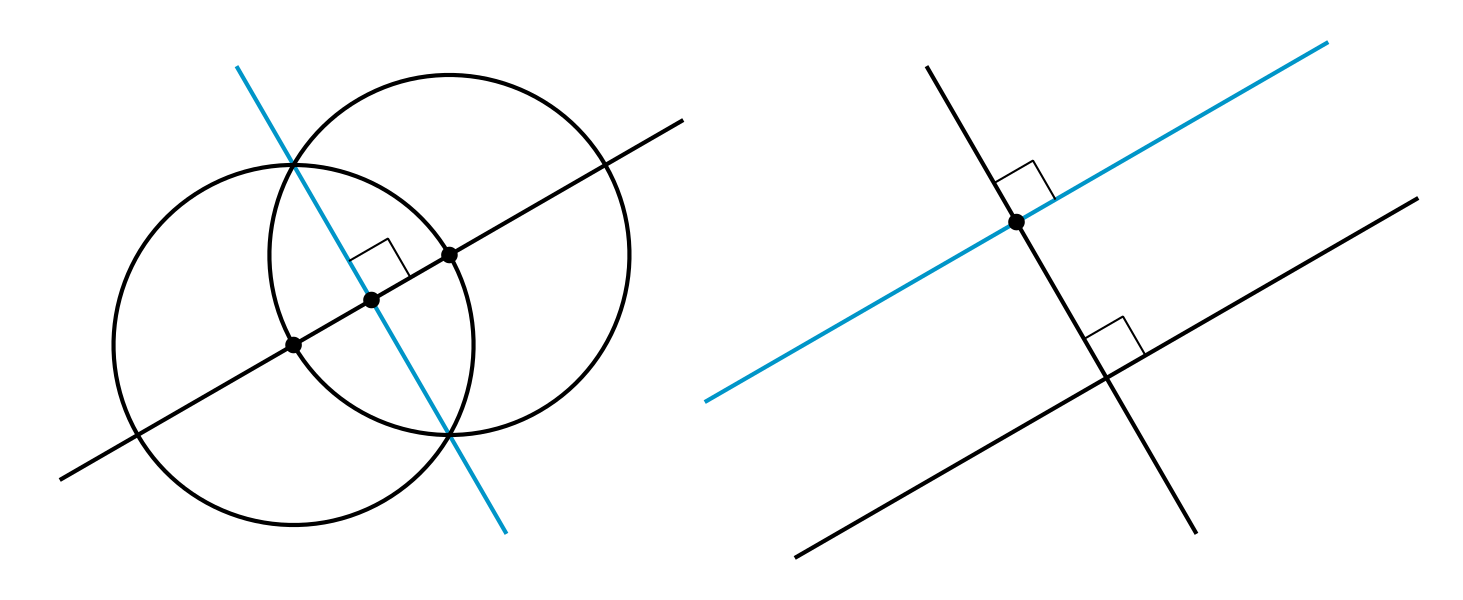 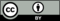 © CC BY 2019 by Illustrative Mathematics®